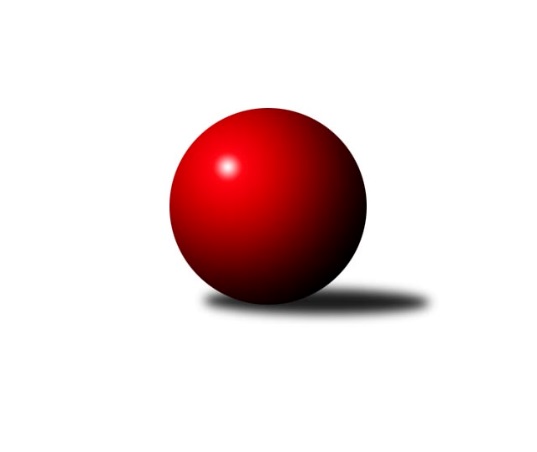 Č.15Ročník 2022/2023	25.2.2023Nejlepšího výkonu v tomto kole: 1612 dosáhlo družstvo: TJ Nové Město na Moravě CKrajská soutěž Vysočiny B 2022/2023Výsledky 15. kolaSouhrnný přehled výsledků:TJ Nové Město na Moravě C	- KK SCI Jihlava 	5:1	1612:1570	4.0:4.0	22.2.TJ BOPO Třebíč B	- TJ Start Jihlava B	4:2	1593:1556	5.0:3.0	25.2.Tabulka družstev:	1.	TJ Třebíč D	12	9	0	3	48.0 : 24.0 	55.5 : 40.5 	 1625	18	2.	TJ Nové Město na Moravě C	12	7	0	5	44.0 : 28.0 	53.5 : 42.5 	 1609	14	3.	KK SCI Jihlava	12	7	0	5	36.5 : 35.5 	47.5 : 48.5 	 1616	14	4.	TJ BOPO Třebíč B	12	5	0	7	30.5 : 41.5 	42.0 : 54.0 	 1555	10	5.	TJ Start Jihlava B	12	2	0	10	21.0 : 51.0 	41.5 : 54.5 	 1549	4Podrobné výsledky kola:	 TJ Nové Město na Moravě C	1612	5:1	1570	KK SCI Jihlava 	Libuše Kuběnová	 	 211 	 226 		437 	 2:0 	 415 	 	198 	 217		Jiří Chalupa	Aleš Hrstka	 	 207 	 191 		398 	 1:1 	 366 	 	163 	 203		Vladimír Dočekal	Katka Moravcová	 	 180 	 208 		388 	 1:1 	 372 	 	202 	 170		Miroslav Matějka	Karel Hlisnikovský	 	 184 	 205 		389 	 0:2 	 417 	 	197 	 220		Svatopluk Birnbaumrozhodčí:  Vedoucí družstevNejlepší výkon utkání: 437 - Libuše Kuběnová	 TJ BOPO Třebíč B	1593	4:2	1556	TJ Start Jihlava B	Ladislav Štark	 	 177 	 199 		376 	 1:1 	 399 	 	205 	 194		Jiří Poláček	Daniel Malý	 	 204 	 190 		394 	 2:0 	 360 	 	174 	 186		Marta Tkáčová	Dominika Štarková	 	 192 	 200 		392 	 0:2 	 401 	 	193 	 208		Nikola Vestfálová	Markéta Zemanová	 	 211 	 220 		431 	 2:0 	 396 	 	204 	 192		Tomáš Vestfálrozhodčí:  Vedoucí družstevNejlepší výkon utkání: 431 - Markéta ZemanováPořadí jednotlivců:	jméno hráče	družstvo	celkem	plné	dorážka	chyby	poměr kuž.	Maximum	1.	Svatopluk Birnbaum 	KK SCI Jihlava 	438.48	298.8	139.7	4.6	5/5	(490)	2.	Daniel Malý 	TJ BOPO Třebíč B	432.65	286.0	146.7	4.7	5/5	(481)	3.	Marie Dobešová 	TJ Třebíč D	427.04	296.5	130.6	6.9	4/5	(496)	4.	Markéta Zemanová 	TJ BOPO Třebíč B	422.69	287.8	134.9	7.1	4/5	(462)	5.	Petr Picmaus 	TJ Třebíč D	420.90	296.1	124.8	6.6	5/5	(452)	6.	Zdeněk Toman 	TJ Třebíč D	420.58	284.9	135.7	5.7	4/5	(466)	7.	Jiří Chalupa 	KK SCI Jihlava 	418.38	291.6	126.8	7.1	5/5	(477)	8.	Karel Hlisnikovský 	TJ Nové Město na Moravě C	418.12	289.5	128.6	8.0	5/5	(458)	9.	Jiří Poláček 	TJ Start Jihlava B	410.55	284.8	125.8	5.0	5/5	(435)	10.	Nikola Vestfálová 	TJ Start Jihlava B	409.96	290.5	119.4	9.0	4/5	(454)	11.	Katka Moravcová 	TJ Nové Město na Moravě C	405.23	282.4	122.8	9.3	5/5	(446)	12.	Aleš Hrstka 	TJ Nové Město na Moravě C	404.97	288.4	116.6	9.1	5/5	(426)	13.	Libuše Kuběnová 	TJ Nové Město na Moravě C	395.88	286.6	109.3	8.9	4/5	(437)	14.	Miroslav Matějka 	KK SCI Jihlava 	389.25	281.9	107.4	11.7	5/5	(416)	15.	Anna Doležalová 	KK SCI Jihlava 	387.63	275.8	111.9	12.6	4/5	(421)	16.	Tomáš Vestfál 	TJ Start Jihlava B	385.70	274.7	111.0	12.1	5/5	(437)	17.	Vladimír Dočekal 	KK SCI Jihlava 	382.50	268.1	114.4	10.9	4/5	(444)	18.	Martin Janík 	TJ Třebíč D	381.56	268.7	112.9	11.4	4/5	(455)	19.	Zdeňka Kolářová 	TJ BOPO Třebíč B	380.63	272.9	107.8	12.3	4/5	(395)	20.	Marta Tkáčová 	TJ Start Jihlava B	379.28	273.3	106.0	12.2	4/5	(422)	21.	Jiří Pavlas 	TJ Třebíč D	375.21	265.6	109.6	13.4	4/5	(437)	22.	Ladislav Štark 	TJ BOPO Třebíč B	366.25	271.3	95.0	16.7	4/5	(390)	23.	Gabriela Malá 	TJ BOPO Třebíč B	361.00	259.4	101.6	13.6	4/5	(380)		Petr Dobeš  st.	TJ Třebíč D	447.25	306.0	141.3	6.0	2/5	(468)		Jaroslav Dobeš 	TJ Třebíč D	431.00	300.0	131.0	7.8	1/5	(451)		Pavel Šplíchal 	TJ BOPO Třebíč B	423.50	292.0	131.5	6.5	1/5	(428)		Michaela Šťastná 	TJ Start Jihlava B	408.00	268.0	140.0	6.0	1/5	(408)		Robert Birnbaum 	KK SCI Jihlava 	398.67	282.7	116.0	9.7	1/5	(418)		Petra Svobodová 	TJ Nové Město na Moravě C	386.63	275.4	111.3	8.6	2/5	(407)		Lucie Hlaváčová 	TJ Nové Město na Moravě C	380.00	257.0	123.0	9.0	1/5	(380)		Dominika Štarková 	TJ BOPO Třebíč B	379.00	276.5	102.5	13.0	2/5	(392)		Pavel Charvát 	TJ Start Jihlava B	376.50	268.0	108.5	13.5	2/5	(378)		František Kuběna 	TJ Nové Město na Moravě C	370.50	273.0	97.5	13.0	2/5	(397)		Daniel Kočíř 	TJ BOPO Třebíč B	308.50	238.0	70.5	26.0	2/5	(312)		Jiří Cháb  st.	TJ Start Jihlava B	265.90	200.3	65.6	30.5	2/5	(375)Sportovně technické informace:Starty náhradníků:registrační číslo	jméno a příjmení 	datum startu 	družstvo	číslo startu
Hráči dopsaní na soupisku:registrační číslo	jméno a příjmení 	datum startu 	družstvo	Program dalšího kola:16. kolo1.3.2023	st	19:30	KK SCI Jihlava  - TJ Start Jihlava B	2.3.2023	čt	17:00	TJ BOPO Třebíč B - TJ Třebíč D				-- volný los -- - TJ Nové Město na Moravě C	Nejlepší šestka kola - absolutněNejlepší šestka kola - absolutněNejlepší šestka kola - absolutněNejlepší šestka kola - absolutněNejlepší šestka kola - dle průměru kuželenNejlepší šestka kola - dle průměru kuželenNejlepší šestka kola - dle průměru kuželenNejlepší šestka kola - dle průměru kuželenNejlepší šestka kola - dle průměru kuželenPočetJménoNázev týmuVýkonPočetJménoNázev týmuPrůměr (%)Výkon2xLibuše KuběnováNové Město C4372xLibuše KuběnováNové Město C112.724376xMarkéta ZemanováBOPO Třebíč B4315xMarkéta ZemanováBOPO Třebíč B109.9243110xSvatopluk BirnbaumKK SCI Jihlava 41710xSvatopluk BirnbaumKK SCI Jihlava 107.564179xJiří ChalupaKK SCI Jihlava 41510xJiří ChalupaKK SCI Jihlava 107.044156xNikola VestfálováStart Jihlava B4013xAleš HrstkaNové Město C102.663986xJiří PoláčekStart Jihlava B3996xNikola VestfálováStart Jihlava B102.27401